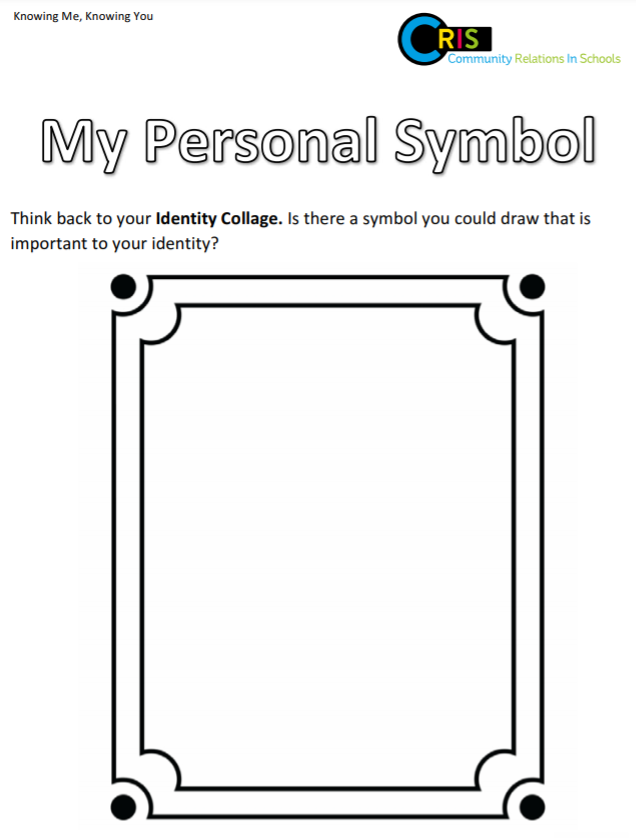 How does this symbol make you feel?          __________________________________________________________________________________________________________________________________________Why is this symbol important to you?          __________________________________________________________________________________________________________________________________________